Unit 10 Day A – Long Division & Synthetic Division of PolynomialsDivision of Polynomials – 1.  Terminology – a.  Dividend – Polynomial to be dividedb.  Divisor – Polynomial divided into the Dividendc.  Quotient – Whole Polynomial Answer when Dividend is              			divided by the Divisord.  Remainder – Part of the Divisor that remains when division is completedTo Check Division Use Formula: Dividend = (Quotient)(Divisor) + Remainder !Long Division – Similar method to number division.*Remember to distribute the minus sign when you are dividing!  Example 1:	Divisor                      Quotient   Dividend	        Remainder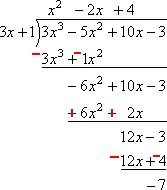 	Solution =     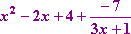      3.  Synthetic Division – Shorter method of dividing a polynomial by a binomial.* The binomial must be in the form of (x – a).  * This method uses the coefficients of the variable terms.  * Remember to account for missing terms by using 0 as a place holder!* Remember write the Polynomial with the variables in descending    exponent order!          Example 1:   divided by (x – 6)   (form is (x – a)  with a = 6 which is moved to the left of the coefficients of                                                                                          the variable terms.)   6   	2	4	3	-2							                         +12    +96     +594    x                             		                        2         16      99        592                          (The 1st term of the variable of the Quotient is 1 degree less than the degree of     the 1st term of the dividend.)Solution = 	Remainder Theorem – a.  If polynomial P(x) is divided by (x - a) then the Remainder = P(a).                        b.  This theorem is used to Evaluate a polynomial at a given value.  c.  Use the Synthetic Substitution Method and the Remainder will be      the polynomial evaluated at the given value.               Example 1:    Use Example 1 from 3. above and you will see that the Remainder is 592.                   Therefore the polynomial  evaluated at x=6 is 592!Remainder Theorem & Factoring – 	    If the Remainder = 0;             Then the Divisor and the Quotient of the Dividend are FACTORS of the Dividend.Examples:   Unit 10 Day A HW Page:Use synthetic division for 1-9.  Give the quotient and remainder.1.  					2. 3.  				4.  5.  					6.  7.  					8.  9.  Use Long Division to find the quotient and remainder. Determine if it is a factor.10.  11.  12.  13.  